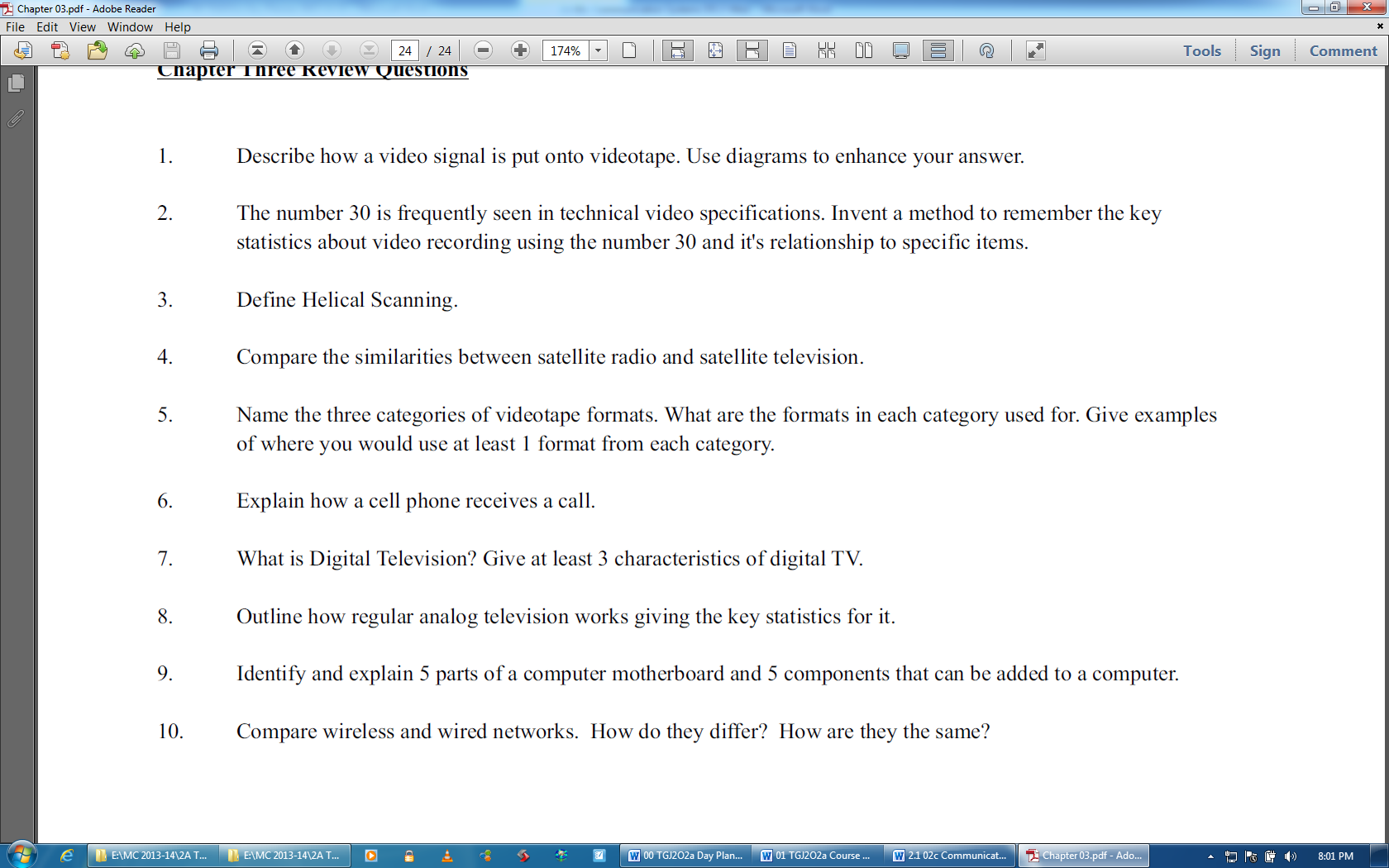 Communication SystemsCommunication SystemsCommunication SystemsCommunication SystemsCommunication SystemsCommunication SystemsCommunication SystemsNameDateMark/10K/0T/10C/0A/0A/20 Total1)2)3)4)4)5)6)7)8)9)10)10)